 Fun Day! Patterning Cards (M) Fun Day! Patterning Cards (M) Fun Day! Patterning Cards (P)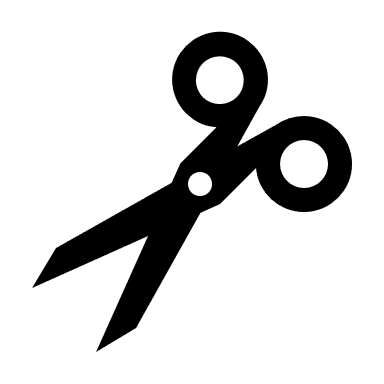  Fun Day! Patterning Cards (P) Fun Day! Patterning Cards (P)
(ON only)MWhat is the pattern rule?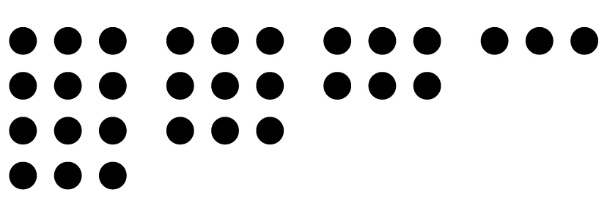 MWhat is the pattern rule?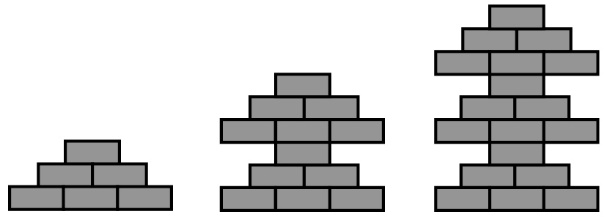 MWhat is the pattern rule?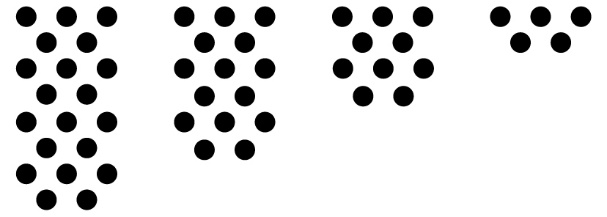 MWhat is the pattern rule?100, 98, 96, 94, …MUse this rule to create
a pattern.Start at 27 and
add 5 each time.MUse this rule to create
a pattern.Start at 31 and take away
3 each time.MUse this rule to create
a pattern.

Start at 1 and 
add 6 each time.MUse this rule to create
a pattern.

Start at 335 and take away
9 each time.MShow this pattern
another way.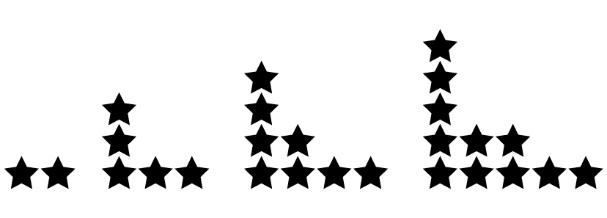 MShow this pattern
another way.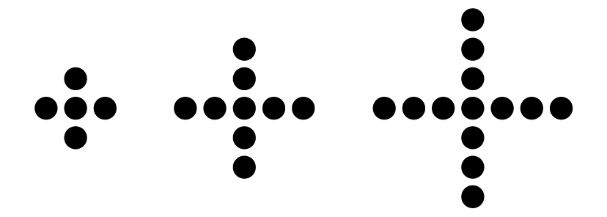 MShow this pattern 
another way.545, 547, 549, 551, …MShow this pattern 
another way.87, 83, 79, 75, …PExtend the pattern 
by 2 more terms.200, 196, 192, 188, … PExtend the pattern 
by 2 more terms.113, 116, 119, 122, …PExtend the pattern 
by 2 more terms.35, 29, 23, 17, …PExtend the pattern 
by 2 more terms.5, 10, 15, 20, …PExtend the pattern 
by 2 more terms.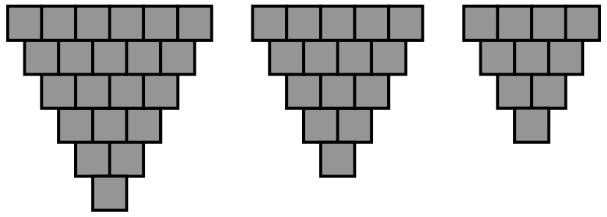 PExtend the pattern
by 2 more terms.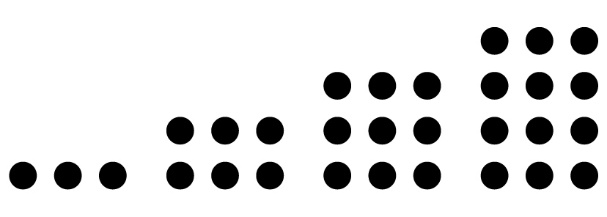 PExtend the pattern
by 2 more terms.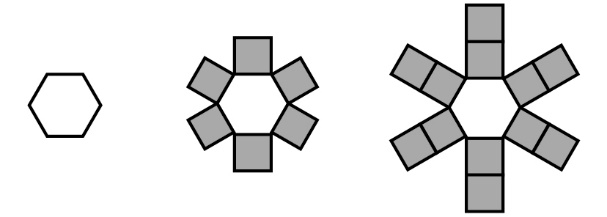 PExtend the pattern
by 2 more terms.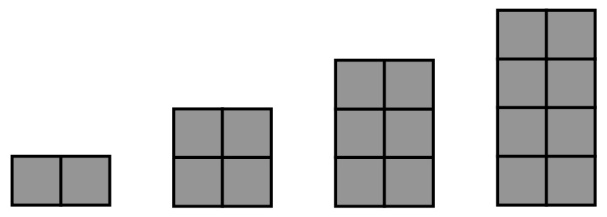 PFind the missing term.6, 11, 16, 21, 31, 36, …PFind the missing term.303, 300, 297, 291, 288, …PFind and correct the error.120, 129, 138, 146, 156, …PFind and correct the error.48, 40, 32, 25, 16, 8, …PExtend the pattern 
by 2 more terms.6, 12, 18, 24, …PExtend the pattern 
by 2 more terms.1, 2, 4, 8, …PExtend the pattern 
by 2 more terms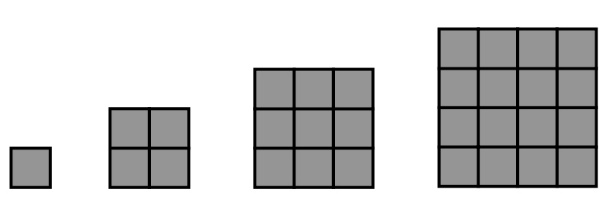 PFind the missing term.PFind the missing term.PWhat is the pattern rule?PWhat is the pattern rule?1, 3, 9, 27, …PWhat is the pattern rule?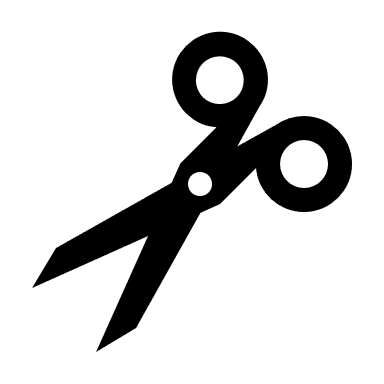 